Публичный отчётпервичной профсоюзной организации студентов Ульяновского государственного технического университета Профсоюза работников народного образования и науки Российской Федерации за 2016 годПервичная профсоюзная организация студентов Ульяновского государственного технического университета - это одна из старейших  организаций в системе студенческого самоуправления университета. На данный момент охват профсоюзным членством составляет 94,33 %. Всего в вузе обучаются 5063 студентов, из которых  4776 -  члены Профсоюза.Прием в профсоюзную организацию осуществляется, прежде всего, в рамках агитационной кампании, которая включает в себя встречи председателей и членов профбюро со студентами первого курса 1 сентября, проведение веревочных курсов на факультетах для выявления наиболее активных первокурсников и школы ПРОФактива, где профсоюзный актив проводит  встречи, собрания, ознакомительные беседы, тренинги и спортивно-развлекательные мероприятия. Первичная профсоюзная организация студентов Ульяновского государственного технического университета действует на основании Положения о первичной профсоюзной организации студентов Ульяновского государственного технического университета Профсоюза работников народного образования и науки Российской Федерации, которое было принято на  XXXV отчётно–выборной конференции первичной профсоюзной организации студентов  15 октября 2014 года. Положение  было разработано профсоюзным комитетом в соответствии с Уставом профсоюза работников народного образования и науки Российской Федерации и Общим положением о первичной организации Профсоюза работников народного образования и науки РФ.Первичная профсоюзная организация студентов Ульяновского государственного технического университета является юридическим лицом. Имеются в наличии свидетельства о государственной регистрации юридического лица, о внесении записи в Единый реестр юридических лиц, о регистрации изменений, вносимых в учредительные документы профсоюзной организации, о постановке на учёт в налоговом органе.В профсоюзной организации студентов имеются бумажные версии основополагающих законов и нормативных правовых актов, регулирующих вопросы представительства и защиты социально-трудовых прав членов Профсоюза (Конституция РФ, Федеральный закон «О профессиональных союзах, их правах и гарантиях деятельности», Трудовой кодекс РФ, Закон РФ  «Об образовании», Устав Профсоюза, при этом  состояние документов актуализировано на сегодняшний день). Действующее Соглашение между  администрацией федерального государственного бюджетного образовательного учреждения высшего профессионального образования «Ульяновский государственный технический университет» и Первичной профсоюзной организацией студентов Ульяновского государственного технического университета было заключено 27 мая 2016 года на основании устава университета и положения о первичной профсоюзной организации студентов Ульяновского государственного технического университета. Соглашение основывается на законодательстве Российской Федерации:  законе «О коллективных договорах и соглашениях в РФ»,  Гражданского кодекса РФ (статья 6), ФЗ «О высшем и послевузовском профессиональном образовании», Закона РФ о «Профессиональных союзах, их правах и гарантиях их деятельности»; и на локальных нормативно-правовых актах университета.Соглашение содержит 10 логических разделов: общие положения; организация учебного процесса; стипендиальное обеспечение и другие формы материальной поддержки обучающихся, социальная сфера; обеспечение безопасных условий обучения; организация жилищно-бытовых условий; культурно-массовая и физкультурно-оздоровительная работа с обучающимися; гарантии прав ППО студентов УлГТУ и членов Профсоюза; обязательства ППО студентов УлГТУ; ответственность сторон; заключительные положения. Социальный паспорт студенчества, отражающий различные категории студентов УлГТУ,  составляется профкомом студентов в начале каждого семестра.  В социальный паспорт студенчества входят следующие сведения (цифры приведены на начало 2017  г.): - количество студентов сирот -  12  чел. (0,23 % от общего числа студентов),- количество студентов инвалидов – 8 чел. (0,15 %  от общего числа студентов),- студенты, имеющие детей – 43 чел. (0,84  % от общего числа студентов),- студенты из малообеспеченных семей – 848 чел. (16 % от общего числа студентов),- нуждающиеся и проживающие в общежитиях: студенты – 943 чел. (18% от общего числа) и аспиранты – 18 чел.(0,35 % от общего числа).Точность данных сведений обеспечивается слаженной работой профкома студентов совместно с деканатами, а также благодаря быстрой и эффективной  работе профоргов факультетов и групп. Благодаря полученной информации ведется необходимый расчет средств для поддержки той или иной категории студентов: выплаты сиротам и инвалидам, социальные  стипендии всем малообеспеченным студентам, обеспечение местами в общежитии всех нуждающихся.Кроме того, это позволяет планировать и организовывать  работу (социальную, консультационную и т.д.) со всеми категориями студентов.Финансовая деятельность ППО студентов УлГТУ  осуществляется на основании сметы, которая утверждается в начале текущего года на заседании Профкома студентов. По истечении года ревизионной комиссией проводится проверка финансовой деятельности за текущий год и составляется акт ревизии. По итогам года составляется финансовый отчет.Доходы ППО студентов УлГТУ складываются исключительно из членских профсоюзных взносов – 2 % от стипендии студентов и магистрантов. Полученные средства расходуются по следующим направлениям:зарплату с начислениями председателя и бухгалтера профкома студентов;оказание материальной помощи нуждающимся членам профсоюзной организации;премирование профсоюзного актива;подготовку и обучение профсоюзного актива; информационно-пропагандистскую работу;культурно-массовую и спортивно-оздоровительную работу;на служебные командировки;на хозяйственные средства и прочие расходы.По результатам отчета 2016 г. можно отметить положительную динамику роста расходов на информационно-пропагандистскую работу, обучение профсоюзного актива и служебные командировки.Одним из самых важных направлений деятельности Профкома студентов УлГТУ  является ежегодное составление плана работы на следующий календарный год. Несмотря на то, что план разрабатывается с учетом плана культурно-массовых и спортивно-оздоровительных мероприятий ВУЗа, в течение года в него вносятся изменения, так как  организация не стоит на месте и старается привнести различные новшества в жизнь университета.Годовой план работы принимается в начале каждого календарного года, при этом к нему прилагаются План первоочередных мероприятий и Календарный план работы Профкома студентов.Первичная профсоюзная организация студентов Ульяновского государственного технического университета несколько раз в год проводит работу по обучению профсоюзного актива, в которой участвуют члены профкома, профорги и рядовые члены Профсоюза (в 2016 году прошли обучение 483 членов Профсоюза). 	Обучение, как правило, проходит в 3 этапа: ознакомительный (активисты знакомятся с основами профсоюзной работы, изучают Устав Общероссийского Профсоюза образования), проведение мастер - классов  (проводятся мастер – классы по следующим направлениям: информационная работа как мотивирующий фактор профсоюзного членства; организационная работа в профсоюзной организации, учет членов Профсоюза, формирование лидерских качеств и т.д.), развлекательно – обучающийся (проводится веревочный курс для сплочения группы, развивается чувство уверенности в себе и в своей команде, члены Профсоюза обмениваются опытом работы).В настоящее время одним из самых важных направлений деятельности ППО студентов УлГТУ является информационная работа. Первичной профсоюзной организацией студентов УлГТУ с 2005 года выпускается собственная газета «Профvision» (тираж 300 экз.). Осуществляется подписка на газету «Мой Профсоюз».Очень активно ведется использование интернет-ресурсов (социальные сети – «Vkontakte», группа http://vk.com/profcom_ulstu), есть страничка на сайте вуза (вкладка Профком на сайте  http://www.ulstu.ru/). А также используется электронная почта: profcom.ulstu@mail.ru. Имеется собственный сайт. У первичной профсоюзной организации студентов УлГТУ есть профсоюзный стенд. При этом следует отметить, что информация обновляется по мере необходимости и поступлении  новой информации. Для студентов первокурсников ежегодно выпускаются информационные брошюры «Я - Студент Политеха!» и буклет о деятельности первичной профсоюзной организации студентов УлГТУ.Кроме этого, ведется активное сотрудничество с университетскими СМИ:  редакцией газеты «Университетская панорама» (тираж 1000 экземпляров).  По итогам каждого значимого события публикуются  заметки на сайте университета, в университетской газете, в социальной сети «Vkontakte». В университетские СМИ так же входят активные члены информационной комиссии ППО студентов УлГТУ.В 2011 году было создано радио УлГТУ, которое работает и по сей день. Трансляция проходит на переменах во всех корпусах вуза. Каждая общественная организация и движение стремятся повысить свой статус и расширить влияние благодаря максимальному вовлечению людей в число их участников. Профком студентов УлГТУ  не составляет исключение. Мы также озабочены ростом своей численности. К сожалению, в последнее время наблюдается существенное сокращение численности членов профсоюза или же нежелание их активно участвовать в профсоюзной работе. Мотивация профсоюзного членства ведется по следующим направлениям:Информационная работаНаглядная агитация (оформление стендов, уголков, отражающих профсоюзную жизнь, сайт, газета Профvision, вкладка в контакте, информационные брошюры).Проведение собраний с повесткой дня: «О работе профсоюзного комитета, вышестоящих профсоюзных органов по усилению социально-экономической защиты членов профсоюза».Обучение профсоюзного актива и рядовых членов профсоюза (организация профсоюзного всеобуча): привлечение лекторов, юристов; выступление специалистов; использование активных форм обучения, деловые игры.Вопросы социального партнерства.  Переговоры, диалог с представителями администрации ВУЗа.4. Организация индивидуальной работы.5. Пропаганда лучшего опыта работы (профгрупоргов, комиссий и т.д.).6. Организация культурно-массовых мероприятий (День знаний, посвящение в первокурсники, дебют первокурсника).7. Использование средств морального и материального поощрения для  актива.В УлГТУ уже на протяжении нескольких лет работает Центр содействия занятости студентов (ЦСЗС) и трудоустройству выпускников. Его сотрудники помогают нашим студентам начать свою профессиональную деятельность, не отрываясь от учебного процесса. Самое главное – это стремление добиться поставленных перед собой целей.Главная задача центра – помочь найти достойную работу студентам и выпускникам нашего университета. Перспективное будущее, как известно, зависит от сферы их деятельности, престижа организации и возможности карьерного роста.Каждый год ЦСЗС принимает заявки от разных организаций на трудоустройство для наших студентов. Стоит отметить, что количество заявок вдвое превышают количество студентов  Политеха. Это связано с высокой востребованностью наших специалистов, особенно технического профиля, на рынке труда.В рамках этого направления деятельности ППО студентов УЛГТУ и Центр занятости и содействия трудоустройству студентов и выпускников распространяют информацию о работе, организуют встречи с работодателями.  ППО студентов размещает и обновляет информацию в группе «Профком студентов УлГТУ», на стендах организации и информационных стендах университета.На сегодняшний день студенческие общежития УлГТУ представляют собой крупный комплекс, состоящий из 4 общежитий на 1200 мест.  Это настоящий студенческий кампус, оснащенный всем необходимым для учебы и досуга, безопасный и комфортный. В общежитиях проживают иностранные и иногородние студенты практически всех факультетов и специальностей университета, аспиранты, магистранты и молодые преподаватели.Студенческие комнаты общежитий предназначены для комфортного проживания двух или трех человек. Кухни, оснащенные всем необходимым оборудованием, находятся на этаже. Студенческие общежития обеспечивают должный уровень комфорта, в распоряжении студентов -  стиральные машины, камеры хранения.Всем иногородним обучающимся, поступившим в УлГТУ с предоставлением места в общежитии оформляется регистрация в паспортно-визовой службе. Администрация УлГТУ всегда готова помочь студентам, проживающим в общежитии, поддержать хорошие жилищные условия, но и сами студенты готовы контролировать порядок в общежитии.Жилищно-бытовая комиссия профкома студентов УлГТУ, председатель и члены студенческих советов общежитий решают вопросы благоустройства общежитий и прилежащих к ним территорий, поддержания чистоты в комнатах и местах общественного пользования. На каждом этаже, в каждом крыле существует график дежурств по уборке, что не может не говорить об отличной организованности работы данных структур. При заселении в общежитие каждому необходимо ознакомиться с правилами и условиями проживания в общежитии. В целях улучшения социально-бытовых условий проживания студентов, поддержания и улучшения общественного порядка в общежитиях, соблюдения чистоты и порядка проводится ежегодный смотр – конкурс на лучшую комнату общежития «Под крышей дома твоего»В студенческих общежитиях проживает много ребят, которые занимаются спортом. У обитателей студгородка имеются широкие возможности для активного отдыха. Предусмотрены необходимые условия для занятий физкультурой и спортом. В студгородке расположены две оборудованные спортивные площадки. В непосредственной близости находится стадион.Профком студентов, при поддержке кафедры физвоспитания, ежегодно проводит  турниры по футболу, баскетболу, мини-футболу, шахматам. Перед учебным корпусом вуза предусмотрена велопарковка. Возможность заниматься спортом, стать частью активной общественной жизни вуза, несомненно, оказывает благотворное влияние и на учебный процесс: повышает работоспособность, улучшает настроение студентов, способствует созданию дружеской и теплой атмосферы.ППО студентов УлГТУ  - молодежная организация, работа здесь всегда «кипит». Поэтому, мы не стоим на месте и всегда старается развиваться. Каждый год Первичная профсоюзная организация студентов УлГТУ совместно со студенческим советом УлГТУ выезжает в Тагайский детский дом, расположенный в с. Тагай Ульяновской области для оказания социальной, материальной и моральной поддержки его воспитанников.. Студенты показывают для ребят концерты, проводят уроки, субботники, организовывают сбор вещей и игрушек и т.д.Профсоюзная организация студентов занимается не только защитой прав и интересов студентов, но и дает возможность ребятам реализовать себя, приобрести лидерские качества и навыки общения. Профсоюзная организация студентов полноправно выступает в качестве органа студенческого самоуправления и объединяет тысячи студентов в одну большую дружную семью университета. И.о. председателя первичной профсоюзной организации студентов Ульяновского государственного 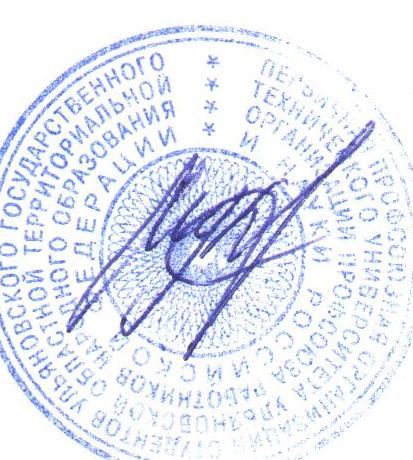 технического университетаУльяновской Областной территориальной организации профсоюза работников народногообразования и науки Российской Федерации Мулюкова В.В.